RESULTADO DAS INSCRIÇÕES HOMOLOGADAS DOS CANDIDATOS INSCRITOS  NO CONCURSO DE PROFESSOR VISITANTE (EDITAL Nº 48, de 10 de maio de 2018) PARA O PROGRAMA DE PÓS-GRADUAÇÃO  EM AGRONOMIA CCA/UFPB/CAMPUS II/AREIA PB. Vaga para EntomologiaVaga para Olericultura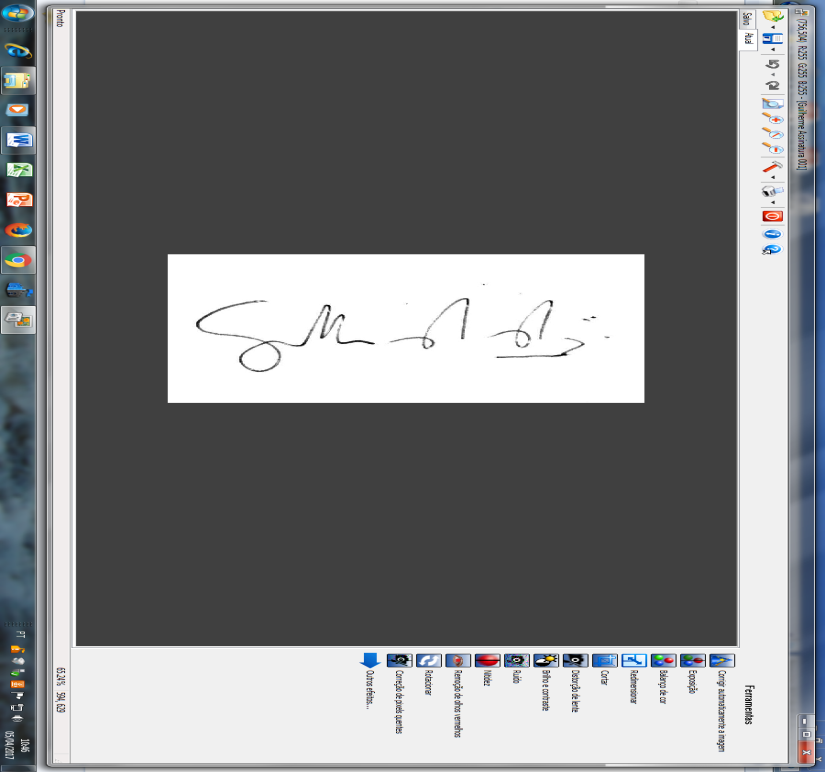 Prof. Guilherme Silva de PodestáChefe DepartamentalCandidatoResultadoJustificativaAdriano Rodrigues de PaulaNão HomologadaDoutorado em desacordo com o edital, doutorado inteiramente no BrasilAlexandre SomavillaHomologadaAtendeu aos requisitosFrancisco Sales FernandesNão HomologadaRequerimento não assinado, não encaminhou cópia do diplomaGleidyane Novais Lopes-MielezrskiHomologadaAtendeu aos requisitos Juan Pablo Molina AcevedoNão HomologadaDoutorado em desacordo com o edital, doutorado inteiramente no BrasilMaria Alejandra Moreno PizaniNão HomologadaDoutorado em desacordo com o edital, doutorado inteiramente no BrasilCandidatoResultadoJustificativaAhmed Youssef Abdelnabi Mohamed ElsayedNão HomologadaDoutorado em desacordo com o edital